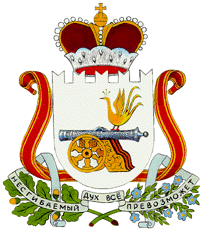 АДМИНИСТРАЦИЯМальцевского сельского поселенияСычевского района Смоленской областир а с п о р я ж е н и еот 27 апреля 2018 года                                                                                                  № 11Об утверждении плана-графика закупок товаров, работ, услуг для обеспечения нужд муниципального образования Мальцевского сельского поселения Сычевского района Смоленской области на 2018 годВ соответствии с постановлением Администрации Мальцевского сельского поселения Сычевского района Смоленской области от 10.12.2015 № 70 «Об утверждении Порядка формирования, утверждения и ведения планов-графиков закупок товаров, работ, услуг для обеспечения нужд муниципального образования Мальцевского сельского поселения Сычевского района Смоленской области» 1. Утвердить план-график закупок товаров, работ, услуг для обеспечения нужд муниципального образования Мальцевского сельского поселения Сычевского района Смоленской области на 2018 год согласно приложению.2. Разместить план-график закупок товаров, работ, услуг для обеспечения нужд муниципального образования Мальцевского сельского поселения Сычевского района Смоленской области на 2018 на официальном сайте Российской Федерации в информационно-телекоммуникационной сети «Интернет» для размещения информации о размещении заказов на поставки товаров, выполнение работ, оказание услуг (www.zakupki.gov.ru).3. Разместить данное распоряжение на официальном сайте муниципального образования Мальцевского сельского поселения Сычевского района Смоленской области в информационно-телекоммуникационной сети Интернет http://malcevo-sp.admin-smolensk.ru.4. Контроль за исполнением настоящего распоряжения оставляю за собой.Глава муниципального образования                                                 Мальцевского сельского поселения Сычевского района Смоленской области                                                  О.И. Семенова      УТВЕРЖДАЮ 

Руководитель (уполномоченное лицо) УТВЕРЖДАЮ 

Руководитель (уполномоченное лицо) УТВЕРЖДАЮ 

Руководитель (уполномоченное лицо) УТВЕРЖДАЮ 

Руководитель (уполномоченное лицо) УТВЕРЖДАЮ 

Руководитель (уполномоченное лицо) ГлаваСеменова О. И. (должность) (подпись) (расшифровка подписи) «27» 0420 18г. ПЛАН-ГРАФИК 

закупок товаров, работ, услуг для обеспечения нужд субъекта Российской Федерации и муниципальных нужд 

на 20 18 год Коды Дата 27.04.2018Наименование заказчика (государственного (муниципального) заказчика, бюджетного, автономного учреждения или государственного (муниципального) унитарного предприятия) АДМИНИСТРАЦИЯ МАЛЬЦЕВСКОГО СЕЛЬСКОГО ПОСЕЛЕНИЯ СЫЧЕВСКОГО РАЙОНА СМОЛЕНСКОЙ ОБЛАСТИпо ОКПО 79915062 Наименование заказчика (государственного (муниципального) заказчика, бюджетного, автономного учреждения или государственного (муниципального) унитарного предприятия) АДМИНИСТРАЦИЯ МАЛЬЦЕВСКОГО СЕЛЬСКОГО ПОСЕЛЕНИЯ СЫЧЕВСКОГО РАЙОНА СМОЛЕНСКОЙ ОБЛАСТИИНН 6715011876Наименование заказчика (государственного (муниципального) заказчика, бюджетного, автономного учреждения или государственного (муниципального) унитарного предприятия) АДМИНИСТРАЦИЯ МАЛЬЦЕВСКОГО СЕЛЬСКОГО ПОСЕЛЕНИЯ СЫЧЕВСКОГО РАЙОНА СМОЛЕНСКОЙ ОБЛАСТИКПП 671501001Организационно-правовая форма Муниципальные казенные учрежденияпо ОКОПФ 75404Форма собственности Муниципальная собственностьпо ОКФС 14Наименование публично-правового образования Муниципальные казенные учрежденияпо ОКТМО 66646420101Место нахождения (адрес), телефон, адрес электронной почты Российская Федерация, 215258, Смоленская обл, Сычевский р-н, Мальцево д, УЛ ОКТЯБРЬСКАЯ, 14 , 7-48130-21374 , MALC-sp@mail.ruпо ОКТМО 66646420101Вид документа измененный (1) Вид документа (базовый (0), измененный (порядковый код изменения))дата изменения 27.04.2018Единица измерения: рубль по ОКЕИ 383 Совокупный годовой объем закупок(справочно), рублей Совокупный годовой объем закупок(справочно), рублей 5069056.515069056.51№ п/п Идентификационный код закупки Объект закупки Объект закупки Начальная (максимальная) цена контракта, цена контракта, заключаемого с единственным поставщиком (подрядчиком, исполнителем) Размер аванса, процентов Планируемые платежи Планируемые платежи Планируемые платежи Планируемые платежи Планируемые платежи Единица измерения Единица измерения Количество (объем) закупаемых товаров, работ, услуг Количество (объем) закупаемых товаров, работ, услуг Количество (объем) закупаемых товаров, работ, услуг Количество (объем) закупаемых товаров, работ, услуг Количество (объем) закупаемых товаров, работ, услуг Планируемый срок (периодичность) поставки товаров, выполнения работ, оказания услуг Размер обеспечения Размер обеспечения Планируемый срок, (месяц, год) Планируемый срок, (месяц, год) Способ определения поставщика (подрядчика, исполнителя) Преимущества, предоставляемые участникам закупки в соответствии со статьями 28 и 29 Федерального закона "О контрактной системе в сфере закупок товаров, работ, услуг для обеспечения государственных и муниципальных нужд" ("да" или "нет") Осуществление закупки у субъектов малого предпринимательства и социально ориентированных некоммерческих организаций ("да" или "нет") Применение национального режима при осуществлении закупок Дополнительные требования к участникам закупки отдельных видов товаров, работ, услуг Сведения о проведении обязательного общественного обсуждения закупки Информация о банковском сопровождении контрактов/казначейском сопровождении контрактов Обоснование внесения изменений Наименование уполномоченного органа (учреждения) Наименование организатора проведения совместного конкурса или аукциона № п/п Идентификационный код закупки наименование описание Начальная (максимальная) цена контракта, цена контракта, заключаемого с единственным поставщиком (подрядчиком, исполнителем) Размер аванса, процентов всего на текущий финансовый год на плановый период на плановый период последующие годы наименование код по ОКЕИ всего на текущий финансовый год на плановый период на плановый период последующие годы Планируемый срок (периодичность) поставки товаров, выполнения работ, оказания услуг заявки исполнения контракта начала осуществления закупок окончания исполнения контракта Способ определения поставщика (подрядчика, исполнителя) Преимущества, предоставляемые участникам закупки в соответствии со статьями 28 и 29 Федерального закона "О контрактной системе в сфере закупок товаров, работ, услуг для обеспечения государственных и муниципальных нужд" ("да" или "нет") Осуществление закупки у субъектов малого предпринимательства и социально ориентированных некоммерческих организаций ("да" или "нет") Применение национального режима при осуществлении закупок Дополнительные требования к участникам закупки отдельных видов товаров, работ, услуг Сведения о проведении обязательного общественного обсуждения закупки Информация о банковском сопровождении контрактов/казначейском сопровождении контрактов Обоснование внесения изменений Наименование уполномоченного органа (учреждения) Наименование организатора проведения совместного конкурса или аукциона № п/п Идентификационный код закупки наименование описание Начальная (максимальная) цена контракта, цена контракта, заключаемого с единственным поставщиком (подрядчиком, исполнителем) Размер аванса, процентов всего на текущий финансовый год на первый год на второй год последующие годы наименование код по ОКЕИ всего на текущий финансовый год на первый год на второй год последующие годы Планируемый срок (периодичность) поставки товаров, выполнения работ, оказания услуг заявки исполнения контракта начала осуществления закупок окончания исполнения контракта Способ определения поставщика (подрядчика, исполнителя) Преимущества, предоставляемые участникам закупки в соответствии со статьями 28 и 29 Федерального закона "О контрактной системе в сфере закупок товаров, работ, услуг для обеспечения государственных и муниципальных нужд" ("да" или "нет") Осуществление закупки у субъектов малого предпринимательства и социально ориентированных некоммерческих организаций ("да" или "нет") Применение национального режима при осуществлении закупок Дополнительные требования к участникам закупки отдельных видов товаров, работ, услуг Сведения о проведении обязательного общественного обсуждения закупки Информация о банковском сопровождении контрактов/казначейском сопровождении контрактов Обоснование внесения изменений Наименование уполномоченного органа (учреждения) Наименование организатора проведения совместного конкурса или аукциона 1234567891011121314151617181920212223242526272829303132331183671501187667150100100030030000244Поставка автомашины620000.00620000.00620000.000.000.000.00XXXXXXXПериодичность поставки товаров (выполнения работ, оказания услуг): Один раз в год 

Планируемый срок (сроки отдельных этапов) поставки товаров (выполнения работ, оказания услуг): В течение 10 рабочих дней с момента заключения контракта6200.0031000.0005.201806.2018Электронный аукционнетдаЗапрет на допуск товаров, услуг при осуществлении закупок, а также ограничения и условия допуска в соответствии с требованиями, установленными статьей 14 Федерального закона № 44-ФЗ

В соответствии с постановлением Правительства Российской Федерации от 14 июля 2014 года № 656 «Об установлении запрета на допуск отдельных видов товаров машиностроения, происходящих из иностранных государств, для целей осуществления закупок для обеспечения государственных и муниципальных нужд» установлен запрет на допуск отдельных видов товаров машиностроения, происходящих из иностранных государств, для целей осуществления закупок для обеспечения государственных и муниципальных нужд

Нет Иные случаи, установленные высшим исполнительным органом государственной власти субъекта Российской Федерации, местной администрацией в порядке формирования, утверждения и ведения планов-графиков закупок

Изменение закупки 

Новая закупкаФИНАНСОВОЕ УПРАВЛЕНИЕ АДМИНИСТРАЦИИ МУНИЦИПАЛЬНОГО ОБРАЗОВАНИЯ "СЫЧЕВСКИЙ РАЙОН" СМОЛЕНСКОЙ ОБЛАСТИ1183671501187667150100100030030000244Поставка автомашиныСредства транспортные с двигателем с искровым зажиганием, с рабочим объемом цилиндров более 1500 см3, новыеXXXXXXXШтука79611XXXXXXXXXXXXXXXТовары, работы или услуги на сумму, не превышающую 100 тыс. руб. (п.4 ч.1 ст.93 Федерального закона №44-ФЗ)Товары, работы или услуги на сумму, не превышающую 100 тыс. руб. (п.4 ч.1 ст.93 Федерального закона №44-ФЗ)XX3698856.513698856.510.000.000.00XXXXXXXXXXXXXXXXXXXИные случаи, установленные высшим исполнительным органом государственной власти субъекта Российской Федерации, местной администрацией в порядке формирования, утверждения и ведения планов-графиков закупок

Изменение закупки XX183671501187667150100100010010000244XXXX3410241.513410241.510.000.000.00XXXXXXXXXXXXXXXXXXXXXX183671501187667150100100020010000243XXXX288615.00288615.000.000.000.00XXXXXXXXXXXXXXXXXXXXXXПредусмотрено на осуществление закупок - всего Предусмотрено на осуществление закупок - всего Предусмотрено на осуществление закупок - всего Предусмотрено на осуществление закупок - всего 620000.00X4318856.514318856.510.000.000.00XXXXXXXXXXXXXXXXXXXXXXв том числе: закупок путем проведения запроса котировок в том числе: закупок путем проведения запроса котировок в том числе: закупок путем проведения запроса котировок в том числе: закупок путем проведения запроса котировок 0.00X0.00XXXXXXXXXXXXXXXXXXXXXXXXXXОтветственный исполнитель ГЛАВА МУНИЦИПАЛЬНОГО ОБРАЗОВАНИЯСЕМЕНОВА О. И. (должность) (подпись) (расшифровка подписи) «27» 0420 18г. ФОРМА 

обоснования закупок товаров, работ и услуг для обеспечения государственных и муниципальных нужд 

при формировании и утверждении плана-графика закупок Вид документа (базовый (0), измененный (порядковый код изменения плана-графика закупок) изменения 1измененный1№ п/п Идентификационный код закупки Наименование объекта закупки Начальная (максимальная) цена контракта, контракта заключаемого с единственным поставщиком (подрядчиком, исполнителем) Наименование метода определения и обоснования начальной (максимальной) цены контракта, цены контракта, заключаемого с единственным поставщиком (подрядчиком, исполнителем) Обоснование невозможности применения для определения и обоснования начальной (максимальной) цены контракта, цены контракта, заключаемого с единственным поставщиком (подрядчиком, исполнителем), методов, указанных в части 1 статьи 22 Федерального закона "О контрактной системе в сфере закупок товаров, работ, услуг для обеспечения государственных и муниципальных нужд" (далее - Федеральный закон), а также обоснование метода определения и обоснования начальной (максимальной) цены контракта, цены контракта, заключаемого с единственным поставщиком (подрядчиком, исполнителем), не предусмотренного частью 1 статьи 22 Федерального закона Обоснование начальной (максимальной) цены контракта, цены контракта, заключаемого с единственным поставщиком (подрядчиком, исполнителем) в порядке, установленном статьей 22 Федерального закона Способ определения поставщика (подрядчика, исполнителя) Обоснование выбранного способа определения поставщика (подрядчика, исполнителя) Обоснование дополнительных требований к участникам закупки (при наличии таких требований) 123456789101183671501187667150100100030030000244Поставка автомашины620000.00Метод сопоставимых рыночных цен (анализа рынка) В соответствии ст. 22 44-ФЗЭлектронный аукционВ соответствии ст. 59 44-ФЗ2183671501187667150100100010010000244

183671501187667150100100020010000243Товары, работы или услуги на сумму, не превышающую 100 тыс. руб. (п.4 ч.1 ст.93 Федерального закона №44-ФЗ)3410241.51

288615.00Семенова Олга Игоревна, Глава«27» 0420 18г. (Ф.И.О., должность руководителя (уполномоченного должностного лица) заказчика) (подпись) (дата утверждения) СЕМЕНОВА ОЛЬГА ИГОРЕВНАМ.П. (Ф.И.О. ответственного исполнителя) (подпись) 